									Admin. 218C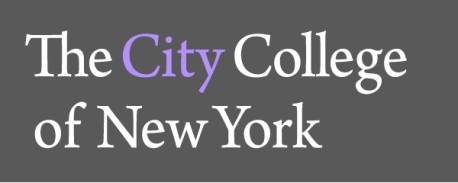 									160 Convent Avenue									New York, NY  10031									TEL:  212.650.8066									FAX:  212.650.6425Office of General EducationFIQWS Engineering Description:FIQWS 10026, FIQWS Engineering, is a course that combines an intensive writing seminar (3 credits) with an Engineering 101 seminar (1 credit).It is recommended that a student who has taken FIQWS 10026 receives 3 credits in Freshman Composition and 1 elective credit in Engineering.Sincerely,Ana VasovicDirector of General Educationavasovic@ccny.cuny.edu212-650-8066